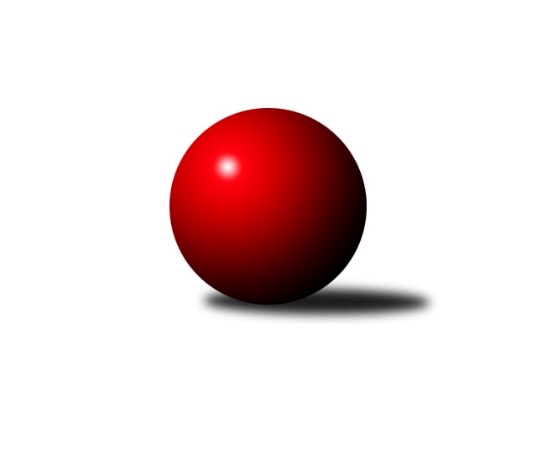 Č.20Ročník 2017/2018	17.3.2018Nejlepšího výkonu v tomto kole: 2673 dosáhlo družstvo: KK Šumperk ˝C˝Krajský přebor OL 2017/2018Výsledky 20. kolaSouhrnný přehled výsledků:KK Lipník nad Bečvou ˝A˝	- TJ Břidličná ˝A˝	5:3	2419:2395	6.0:6.0	17.3.KS Moravský Beroun 	- TJ Horní Benešov ˝C˝	1:7	2466:2568	4.0:8.0	17.3.TJ Horní Benešov ˝D˝	- KK Šumperk ˝C˝	1:7	2519:2673	5.0:7.0	17.3.SKK Jeseník ˝B˝	- KK Jiskra Rýmařov ˝B˝	1:7	2416:2551	3.0:9.0	17.3.TJ Spartak Přerov	- KK Zábřeh  ˝C˝	2.5:5.5	2510:2582	4.0:8.0	17.3.Tabulka družstev:	1.	KK Zábřeh  ˝C˝	18	12	2	4	88.0 : 56.0 	122.5 : 93.5 	 2458	26	2.	KK Jiskra Rýmařov ˝B˝	17	12	1	4	93.5 : 42.5 	132.0 : 72.0 	 2519	25	3.	TJ Horní Benešov ˝C˝	18	11	2	5	87.5 : 56.5 	123.5 : 92.5 	 2526	24	4.	KK Šumperk ˝C˝	18	10	0	8	80.0 : 64.0 	107.5 : 108.5 	 2435	20	5.	TJ Břidličná ˝A˝	18	8	2	8	77.0 : 67.0 	117.5 : 98.5 	 2519	18	6.	TJ Spartak Přerov	17	8	0	9	63.5 : 72.5 	91.0 : 113.0 	 2439	16	7.	Sokol Přemyslovice ˝B˝	18	8	0	10	66.5 : 77.5 	103.0 : 113.0 	 2469	16	8.	KK Lipník nad Bečvou ˝A˝	19	8	0	11	71.0 : 81.0 	113.0 : 115.0 	 2430	16	9.	KS Moravský Beroun	18	6	1	11	53.5 : 90.5 	95.0 : 121.0 	 2467	13	10.	SKK Jeseník ˝B˝	18	6	0	12	52.0 : 92.0 	93.0 : 123.0 	 2398	12	11.	TJ Horní Benešov ˝D˝	19	5	2	12	59.5 : 92.5 	90.0 : 138.0 	 2394	12Podrobné výsledky kola:	 KK Lipník nad Bečvou ˝A˝	2419	5:3	2395	TJ Břidličná ˝A˝	Richard Štětka	 	 236 	 216 		452 	 2:0 	 404 	 	211 	 193		Zdeněk Fiury ml. ml.	Vlastimila Kolářová	 	 206 	 191 		397 	 1:1 	 344 	 	151 	 193		Zdeněk Fiury st. st.	Martin Sekanina	 	 200 	 190 		390 	 1:1 	 410 	 	188 	 222		Jaroslav Zelinka	Jiří Kolář	 	 200 	 158 		358 	 1:1 	 381 	 	175 	 206		Vilém Berger	Eva Hradilová	 	 173 	 207 		380 	 0:2 	 423 	 	198 	 225		Josef Veselý	Petr Hendrych	 	 235 	 207 		442 	 1:1 	 433 	 	212 	 221		Ivo Mrhal ml. ml.rozhodčí: Nejlepší výkon utkání: 452 - Richard Štětka	 KS Moravský Beroun 	2466	1:7	2568	TJ Horní Benešov ˝C˝	Zdeněk Chmela ml. ml.	 	 216 	 214 		430 	 1.5:0.5 	 418 	 	216 	 202		Zdeňka Habartová	Daniel Krchov	 	 228 	 183 		411 	 1:1 	 436 	 	224 	 212		Michael Dostál	Ivo Mrhal st.	 	 210 	 206 		416 	 0.5:1.5 	 419 	 	210 	 209		Miloslav Petrů	Erich Retek	 	 181 	 186 		367 	 0:2 	 417 	 	200 	 217		Zdeněk Černý	Miloslav Krchov	 	 221 	 203 		424 	 0:2 	 435 	 	226 	 209		Barbora Bártková	Čestmír Řepka	 	 214 	 204 		418 	 1:1 	 443 	 	258 	 185		Eva Zdražilovározhodčí: Nejlepší výkon utkání: 443 - Eva Zdražilová	 TJ Horní Benešov ˝D˝	2519	1:7	2673	KK Šumperk ˝C˝	Tomáš Zbořil	 	 235 	 192 		427 	 1:1 	 467 	 	231 	 236		Kateřina Petková	Zdeněk Smrža	 	 244 	 246 		490 	 2:0 	 451 	 	225 	 226		Milan Vymazal	Jaromír Hendrych st.	 	 213 	 215 		428 	 1:1 	 445 	 	205 	 240		Ján Ludrovský	Zbyněk Tesař	 	 221 	 174 		395 	 1:1 	 417 	 	191 	 226		Jan Semrád *1	Pavla Hendrychová *2	 	 167 	 181 		348 	 0:2 	 451 	 	213 	 238		Pavel Košťál	Zdeněk Kment	 	 213 	 218 		431 	 0:2 	 442 	 	219 	 223		Ludmila Mederovározhodčí: střídání: *1 od 21. hodu Libor Příhoda, *2 od 51. hodu Zdeněk ŽandaNejlepší výkon utkání: 490 - Zdeněk Smrža	 SKK Jeseník ˝B˝	2416	1:7	2551	KK Jiskra Rýmařov ˝B˝	Luboš Brouček	 	 210 	 208 		418 	 1:1 	 419 	 	214 	 205		Romana Valová	Petra Rozsypalová ml.	 	 222 	 203 		425 	 2:0 	 412 	 	210 	 202		Jiří Polášek	Radomila Janoudová	 	 189 	 199 		388 	 0:2 	 415 	 	200 	 215		Jana Ovčačíková	Karel Kučera	 	 205 	 194 		399 	 0:2 	 454 	 	236 	 218		Michal Davidík	Jana Fousková	 	 189 	 200 		389 	 0:2 	 427 	 	204 	 223		Martin Mikeska	Petra Rozsypalová	 	 195 	 202 		397 	 0:2 	 424 	 	206 	 218		Petr Chlachularozhodčí: Nejlepší výkon utkání: 454 - Michal Davidík	 TJ Spartak Přerov	2510	2.5:5.5	2582	KK Zábřeh  ˝C˝	Rostislav Petřík	 	 204 	 214 		418 	 1:1 	 402 	 	205 	 197		Martin Pěnička	Milan Dostál	 	 223 	 201 		424 	 1:1 	 424 	 	208 	 216		Jiří Srovnal	Václav Pumprla *1	 	 199 	 205 		404 	 0:2 	 429 	 	212 	 217		Lubomír Složil	Libor Daňa	 	 220 	 220 		440 	 2:0 	 428 	 	209 	 219		Václav Čamek	Jan Lenhart	 	 219 	 188 		407 	 0:2 	 427 	 	226 	 201		František Langer	Jiří Divila st.	 	 221 	 196 		417 	 0:2 	 472 	 	241 	 231		Lukáš Horňákrozhodčí: střídání: *1 od 66. hodu Jiří KohoutekNejlepší výkon utkání: 472 - Lukáš HorňákPořadí jednotlivců:	jméno hráče	družstvo	celkem	plné	dorážka	chyby	poměr kuž.	Maximum	1.	Richard Štětka 	KK Lipník nad Bečvou ˝A˝	444.84	304.1	140.8	6.4	8/10	(471)	2.	Zdeněk Černý 	TJ Horní Benešov ˝C˝	441.21	299.3	141.9	3.5	10/11	(475)	3.	Lukáš Horňák 	KK Zábřeh  ˝C˝	437.81	297.7	140.2	4.1	10/10	(510)	4.	Tomáš Fiury 	TJ Břidličná ˝A˝	434.63	302.1	132.5	5.9	7/10	(484)	5.	Ivo Mrhal ml.  ml.	TJ Břidličná ˝A˝	432.76	302.3	130.5	6.7	9/10	(473)	6.	Michal Davidík 	KK Jiskra Rýmařov ˝B˝	432.59	289.6	143.0	3.6	7/10	(486)	7.	Romana Valová 	KK Jiskra Rýmařov ˝B˝	428.52	291.0	137.5	5.7	9/10	(473)	8.	Čestmír Řepka 	KS Moravský Beroun 	428.32	296.8	131.6	5.4	8/10	(463)	9.	Zdeněk Chmela ml.  ml.	KS Moravský Beroun 	427.07	290.3	136.8	6.6	10/10	(480)	10.	Barbora Bártková 	TJ Horní Benešov ˝C˝	426.96	294.6	132.3	3.9	11/11	(481)	11.	Leopold Jašek 	-- volný los --	426.55	291.2	135.4	5.0	8/10	(450)	12.	Petr Hendrych 	KK Lipník nad Bečvou ˝A˝	425.39	296.0	129.4	8.0	8/10	(450)	13.	Pavel Košťál 	KK Šumperk ˝C˝	425.22	297.9	127.3	6.0	9/10	(470)	14.	Libor Daňa 	TJ Spartak Přerov	424.90	292.0	132.9	5.3	6/9	(478)	15.	Miroslav Ondrouch 	Sokol Přemyslovice ˝B˝	423.38	292.0	131.4	6.0	11/11	(465)	16.	Jan Lenhart 	TJ Spartak Přerov	423.32	293.7	129.7	7.5	9/9	(465)	17.	Michael Dostál 	TJ Horní Benešov ˝C˝	423.17	291.5	131.6	6.3	10/11	(465)	18.	Petr Chlachula 	KK Jiskra Rýmařov ˝B˝	421.99	293.9	128.1	6.3	8/10	(481)	19.	Václav Čamek 	KK Zábřeh  ˝C˝	421.98	294.2	127.8	6.2	7/10	(471)	20.	Martin Mikeska 	KK Jiskra Rýmařov ˝B˝	420.87	293.1	127.8	7.5	10/10	(470)	21.	Ján Ludrovský 	KK Šumperk ˝C˝	420.84	289.7	131.2	5.7	10/10	(479)	22.	Miroslav Setinský 	SKK Jeseník ˝B˝	419.90	291.6	128.3	6.4	7/10	(455)	23.	Jiří Srovnal 	KK Zábřeh  ˝C˝	419.51	297.4	122.1	7.9	9/10	(479)	24.	Vilém Berger 	TJ Břidličná ˝A˝	419.22	295.5	123.7	7.5	10/10	(449)	25.	Jiří Kankovský 	Sokol Přemyslovice ˝B˝	418.85	292.9	125.9	7.0	11/11	(460)	26.	Martin Pěnička 	KK Zábřeh  ˝C˝	418.32	292.5	125.8	7.2	10/10	(473)	27.	Miloslav Petrů 	TJ Horní Benešov ˝C˝	416.67	287.3	129.4	7.3	11/11	(510)	28.	Ivo Mrhal  st.	KS Moravský Beroun 	416.52	281.3	135.2	6.5	8/10	(442)	29.	Ludmila Mederová 	KK Šumperk ˝C˝	415.90	291.3	124.6	5.6	9/10	(454)	30.	Josef Veselý 	TJ Břidličná ˝A˝	414.61	290.9	123.7	7.2	9/10	(443)	31.	Milan Smékal 	Sokol Přemyslovice ˝B˝	413.28	294.0	119.3	9.4	10/11	(453)	32.	Zdeněk Chmela st.  st.	KS Moravský Beroun 	413.23	289.2	124.0	9.2	10/10	(449)	33.	Jiří Polášek 	KK Jiskra Rýmařov ˝B˝	413.21	288.5	124.8	7.6	7/10	(447)	34.	Jan Tögel 	-- volný los --	413.08	294.1	119.0	9.4	9/10	(442)	35.	Jiří Kropáč 	-- volný los --	412.73	285.7	127.0	7.0	8/10	(455)	36.	Vlastimila Kolářová 	KK Lipník nad Bečvou ˝A˝	412.50	281.9	130.6	8.8	8/10	(463)	37.	Alena Machalíčková 	-- volný los --	409.67	288.1	121.5	9.0	9/10	(447)	38.	Michal Symerský 	TJ Spartak Přerov	409.58	283.6	126.0	9.0	6/9	(436)	39.	Josef Šindler 	TJ Horní Benešov ˝D˝	409.00	290.0	119.0	7.6	7/10	(478)	40.	Jana Ovčačíková 	KK Jiskra Rýmařov ˝B˝	409.00	292.5	116.5	7.6	8/10	(440)	41.	Miloslav Krchov 	KS Moravský Beroun 	408.94	289.1	119.9	7.4	9/10	(446)	42.	Petra Rozsypalová ml. 	SKK Jeseník ˝B˝	407.96	280.3	127.7	8.2	10/10	(452)	43.	Zdeněk Kment 	TJ Horní Benešov ˝D˝	407.24	284.5	122.7	7.6	9/10	(478)	44.	Martin Holas 	TJ Spartak Přerov	406.69	288.1	118.5	7.5	7/9	(474)	45.	Jiří Kohoutek 	TJ Spartak Přerov	405.59	284.7	120.9	9.5	7/9	(458)	46.	Zdeňka Habartová 	TJ Horní Benešov ˝C˝	405.11	284.4	120.7	9.4	10/11	(447)	47.	Zdeněk Smrža 	TJ Horní Benešov ˝D˝	404.41	290.8	113.6	9.5	9/10	(490)	48.	Lukáš Vybíral 	Sokol Přemyslovice ˝B˝	403.88	281.0	122.8	8.0	8/11	(468)	49.	Karel Kučera 	SKK Jeseník ˝B˝	403.79	286.0	117.8	6.7	7/10	(437)	50.	Petr Otáhal 	KS Moravský Beroun 	403.69	281.7	122.0	8.3	8/10	(446)	51.	Jaromír Hendrych st. 	TJ Horní Benešov ˝D˝	399.99	288.6	111.4	11.4	9/10	(461)	52.	Zdeněk Fiury st.  st.	TJ Břidličná ˝A˝	399.91	279.7	120.3	7.1	10/10	(435)	53.	Petra Rozsypalová 	SKK Jeseník ˝B˝	398.49	284.7	113.8	10.8	9/10	(428)	54.	Tomáš Zatloukal 	Sokol Přemyslovice ˝B˝	398.00	280.3	117.8	10.2	10/11	(476)	55.	Milan Dvorský 	Sokol Přemyslovice ˝B˝	397.67	281.4	116.3	8.1	8/11	(443)	56.	Jan Semrád 	KK Šumperk ˝C˝	397.31	279.2	118.1	10.8	9/10	(452)	57.	Tomáš Zbořil 	TJ Horní Benešov ˝D˝	396.78	275.5	121.3	9.7	8/10	(427)	58.	Daniel Krchov 	KS Moravský Beroun 	396.62	277.8	118.9	11.6	7/10	(416)	59.	Pavla Hendrychová 	TJ Horní Benešov ˝D˝	396.00	278.1	117.9	8.2	8/10	(449)	60.	Eva Hradilová 	KK Lipník nad Bečvou ˝A˝	395.31	280.6	114.7	9.8	8/10	(440)	61.	Jana Fousková 	SKK Jeseník ˝B˝	395.22	280.0	115.2	9.4	9/10	(437)	62.	Miroslav Bodanský 	KK Zábřeh  ˝C˝	394.19	280.3	113.9	9.5	8/10	(437)	63.	Martin Sekanina 	KK Lipník nad Bečvou ˝A˝	394.13	279.4	114.7	9.3	9/10	(437)	64.	Libor Příhoda 	KK Šumperk ˝C˝	392.06	282.0	110.1	10.8	8/10	(428)	65.	Vilém Zeiner 	KK Lipník nad Bečvou ˝A˝	384.58	268.4	116.1	10.7	8/10	(430)	66.	Viktor Bartošík 	TJ Spartak Přerov	382.40	271.9	110.5	9.7	7/9	(426)		Kateřina Petková 	KK Šumperk ˝C˝	454.07	311.0	143.1	3.6	3/10	(471)		Petr Kozák 	TJ Horní Benešov ˝C˝	453.50	294.0	159.5	3.0	2/11	(462)		Antonín Sochor 	KK Jiskra Rýmařov ˝B˝	449.70	306.7	143.0	3.8	4/10	(499)		Zdeněk Grulich 	Sokol Přemyslovice ˝B˝	448.50	302.0	146.5	3.0	2/11	(463)		Martin Zavacký 	SKK Jeseník ˝B˝	442.00	302.8	139.3	4.9	2/10	(457)		Zdeněk Janoud 	SKK Jeseník ˝B˝	439.50	298.0	141.5	2.5	2/10	(458)		Zdeněk Fiury ml.  ml.	TJ Břidličná ˝A˝	437.52	294.8	142.8	4.3	6/10	(500)		Rostislav Cundrla 	SKK Jeseník ˝B˝	436.42	302.1	134.3	8.7	6/10	(480)		Jiří Divila st. 	TJ Spartak Přerov	432.00	298.4	133.6	7.8	2/9	(470)		Radek Hejtman 	-- volný los --	430.16	291.8	138.3	5.9	5/10	(459)		Marek Kankovský 	Sokol Přemyslovice ˝B˝	426.00	298.7	127.3	7.3	3/11	(473)		Lubomír Složil 	KK Zábřeh  ˝C˝	424.17	299.0	125.2	7.2	2/10	(433)		Leoš Řepka ml. 	TJ Břidličná ˝A˝	423.00	288.8	134.3	6.8	2/10	(440)		Jaroslav Koppa 	KK Lipník nad Bečvou ˝A˝	420.43	287.7	132.7	5.6	2/10	(436)		Leoš Řepka 	TJ Břidličná ˝A˝	420.00	292.0	128.0	7.0	1/10	(420)		Michal Blažek 	TJ Horní Benešov ˝D˝	418.93	301.3	117.7	10.9	3/10	(467)		Eva Zdražilová 	TJ Horní Benešov ˝C˝	418.80	293.5	125.3	7.9	5/11	(468)		Rostislav Petřík 	TJ Spartak Přerov	416.92	299.8	117.2	7.8	4/9	(470)		Josef Grulich 	Sokol Přemyslovice ˝B˝	414.17	292.0	122.2	5.2	3/11	(451)		Josef Krajzinger 	-- volný los --	412.16	286.6	125.5	9.7	5/10	(459)		Jiří Večeřa 	TJ Břidličná ˝A˝	410.75	292.3	118.5	7.8	4/10	(430)		Michal Rašťák 	TJ Horní Benešov ˝C˝	410.67	284.7	126.0	7.0	3/11	(419)		Milan Dostál 	TJ Spartak Přerov	409.90	276.1	133.9	7.3	5/9	(467)		Václav Pumprla 	TJ Spartak Přerov	409.30	284.2	125.1	8.9	5/9	(464)		Marek Hampl 	KK Jiskra Rýmařov ˝B˝	409.28	284.7	124.6	7.8	5/10	(466)		Michal Svoboda 	-- volný los --	408.50	290.0	118.5	6.5	2/10	(419)		František Langer 	KK Zábřeh  ˝C˝	408.33	282.7	125.7	6.0	6/10	(434)		Alena Vrbová 	SKK Jeseník ˝B˝	408.00	268.0	140.0	4.0	1/10	(408)		Jaroslav Zelinka 	TJ Břidličná ˝A˝	406.75	292.5	114.3	12.8	4/10	(434)		Milan Vymazal 	KK Šumperk ˝C˝	404.93	289.7	115.3	8.1	5/10	(451)		Michal Oščádal 	Sokol Přemyslovice ˝B˝	404.50	282.7	121.8	10.0	3/11	(414)		Hana Kropáčová 	-- volný los --	402.67	288.3	114.3	7.3	3/10	(412)		Jaroslav Pěcha 	KK Lipník nad Bečvou ˝A˝	402.60	275.7	126.9	5.7	6/10	(460)		Jiří Procházka 	TJ Břidličná ˝A˝	399.00	277.0	122.0	8.0	1/10	(399)		Luboš Brouček 	SKK Jeseník ˝B˝	398.93	277.7	121.3	8.4	3/10	(420)		František Všetička 	-- volný los --	398.45	286.7	111.8	10.2	6/10	(450)		Michal Ihnát 	KK Jiskra Rýmařov ˝B˝	397.88	280.8	117.1	11.1	4/10	(416)		Miroslav Adámek 	KK Šumperk ˝C˝	397.67	282.1	115.5	11.9	5/10	(431)		Libuše Mrázová 	-- volný los --	397.50	282.0	115.5	7.3	5/10	(442)		Miroslav Mrkos 	KK Šumperk ˝C˝	396.08	281.1	114.9	10.3	6/10	(436)		Hana Pethsová 	TJ Horní Benešov ˝C˝	395.75	275.8	120.0	9.0	4/11	(440)		Zdeněk Žanda 	TJ Horní Benešov ˝D˝	395.33	280.5	114.8	8.5	3/10	(405)		Olga Ollingerová 	KK Zábřeh  ˝C˝	392.17	284.9	107.3	11.0	4/10	(434)		Věra Zmitková 	-- volný los --	392.00	297.0	95.0	16.0	1/10	(392)		Miroslav Machalíček 	-- volný los --	391.50	280.5	111.0	10.3	2/10	(421)		Miloslav Kovář 	SKK Jeseník ˝B˝	390.00	293.0	97.0	18.0	1/10	(390)		Petr Hájek 	Sokol Přemyslovice ˝B˝	384.00	274.0	110.0	13.0	1/11	(384)		Pavel Veselka 	TJ Břidličná ˝A˝	384.00	279.0	105.0	9.0	1/10	(384)		Oldřich Pajchl 	Sokol Přemyslovice ˝B˝	384.00	279.0	105.0	13.0	1/11	(384)		Otto Nagy 	-- volný los --	384.00	284.0	100.0	13.0	2/10	(392)		Petr Rozsypal 	SKK Jeseník ˝B˝	382.50	272.5	110.0	14.0	2/10	(398)		Erich Retek 	KS Moravský Beroun 	382.17	280.7	101.5	11.7	2/10	(393)		Anna Dosedělová 	TJ Břidličná ˝A˝	381.00	277.0	104.0	11.5	2/10	(388)		Robert Kučerka 	TJ Horní Benešov ˝D˝	381.00	278.0	103.0	7.0	1/10	(381)		Jiří Okleštěk 	KK Zábřeh  ˝C˝	380.50	267.2	113.3	8.0	2/10	(405)		Jiří Kolář 	KK Lipník nad Bečvou ˝A˝	378.47	270.9	107.5	12.1	5/10	(412)		Zbyněk Tesař 	TJ Horní Benešov ˝D˝	377.61	264.4	113.2	8.6	6/10	(423)		Ladislav Mandák 	KK Lipník nad Bečvou ˝A˝	377.00	263.0	114.0	8.0	1/10	(377)		Tomáš Pěnička 	KK Zábřeh  ˝C˝	376.10	274.8	101.3	11.3	5/10	(436)		Michal Mainuš 	KK Lipník nad Bečvou ˝A˝	376.00	274.0	102.0	13.0	3/10	(399)		Jana Kulhánková 	KK Lipník nad Bečvou ˝A˝	373.00	269.0	104.0	13.0	1/10	(373)		Katka Moravcová 	SKK Jeseník ˝B˝	372.50	264.0	108.5	10.0	2/10	(395)		Marcela Příhodová 	KK Šumperk ˝C˝	369.00	282.0	87.0	13.0	1/10	(369)		Radomila Janoudová 	SKK Jeseník ˝B˝	360.71	258.5	102.2	12.8	6/10	(416)		Jiří Hradílek 	TJ Spartak Přerov	350.00	261.0	89.0	12.0	1/9	(350)Sportovně technické informace:Starty náhradníků:registrační číslo	jméno a příjmení 	datum startu 	družstvo	číslo startu11367	Jiří Kolář	17.03.2018	KK Lipník nad Bečvou ˝A˝	7x15964	Jaroslav Zelinka	17.03.2018	TJ Břidličná ˝A˝	3x22543	Milan Dostál	17.03.2018	TJ Spartak Přerov	4x7891	Oldřich Pajchl	17.03.2018	Sokol Přemyslovice ˝B˝	1x24468	Lubomír Složil	17.03.2018	KK Zábřeh  ˝C˝	4x6565	Pavel Košťál	17.03.2018	KK Šumperk ˝C˝	10x20587	Michal Svoboda	17.03.2018	-- volný los --	2x
Hráči dopsaní na soupisku:registrační číslo	jméno a příjmení 	datum startu 	družstvo	Program dalšího kola:21. kolo25.3.2018	ne	14:00	KK Jiskra Rýmařov ˝B˝ - TJ Spartak Přerov (dohrávka z 15. kola)	31.3.2018	so	15:30	Sokol Přemyslovice ˝B˝ - KK Zábřeh  ˝C˝ (předehrávka z 22. kola)	7.4.2018	so	9:00	TJ Břidličná ˝A˝ - KK Jiskra Rýmařov ˝B˝	7.4.2018	so	9:00	TJ Horní Benešov ˝C˝ - Sokol Přemyslovice ˝B˝	7.4.2018	so	10:00	TJ Spartak Přerov - SKK Jeseník ˝B˝				-- volný los -- - TJ Horní Benešov ˝D˝	7.4.2018	so	12:00	KK Zábřeh  ˝C˝ - KS Moravský Beroun 	7.4.2018	so	15:30	KK Šumperk ˝C˝ - KK Lipník nad Bečvou ˝A˝	Nejlepší šestka kola - absolutněNejlepší šestka kola - absolutněNejlepší šestka kola - absolutněNejlepší šestka kola - absolutněNejlepší šestka kola - dle průměru kuželenNejlepší šestka kola - dle průměru kuželenNejlepší šestka kola - dle průměru kuželenNejlepší šestka kola - dle průměru kuželenNejlepší šestka kola - dle průměru kuželenPočetJménoNázev týmuVýkonPočetJménoNázev týmuPrůměr (%)Výkon2xZdeněk SmržaHor.Beneš.D4901xZdeněk SmržaHor.Beneš.D115.44907xLukáš HorňákZábřeh C4727xRichard ŠtětkaKK Lipník A114.254523xKateřina PetkováŠumperk C4672xPetr HendrychKK Lipník A111.724424xMichal DavidíkRýmařov B4543xMichal DavidíkRýmařov B110.574546xRichard ŠtětkaKK Lipník A4527xLukáš HorňákZábřeh C110.564722xPavel KošťálŠumperk C4514xKateřina PetkováŠumperk C109.98467